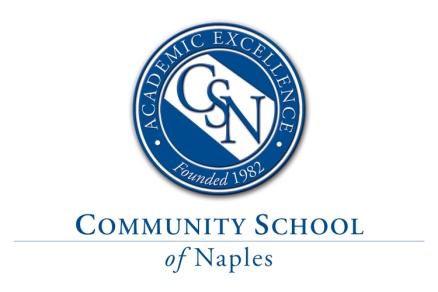 Middle School Spanish Long Term Substitute Teacher for Spring 2023Position Description & RequirementsCommunity School of Naples, an independent, college preparatory school, is currently seeking a Middle School Spanish Substitute Teacher for a long-term assignment, starting March 13, 2023 through the end of the school year on May 25, 2023. See daily schedule below. This position requires a Bachelor’s degree (Master’s Degree preferred) and at least two years of teaching Spanish at the middle school level. Experience teaching in the target language at least 90% of the time and using ACTFL proficiency standards, along with proficiency-based assessments are preferred.
Teaching responsibilities will include middle school Spanish language courses with an average class size of approximately 8-15 students. Duties include lunch coverage on a rotating schedule.This position offers the opportunity to work in a proficiency-based environment where focus on student-created communication of language is built through a well-articulated curriculum. Community School of Naples has state-of-the-art language learning resources to support teaching and learning, thus engaging students as enthusiastic learners. 
Schedule:	9:50AM-10:35AM - 3rd period - Spanish A10:40AM-11:20AM – 4th period - Free11:25AM12:25PM – Lunch duty on rotation1:20PM-2:05PM – 6th period - Spanish A2:10PM-2:55PM – 7th period - Spanish A3:00PM-3:30PM – 8th period - Study Hall – this is an optional opportunity for more hoursCompensation and Benefits All subs are paid hourly in compliance with our ACA reporting requirements. Effective September 1, 2022; the Short-term rate is $18.50/hour and the Long-term rate is $19.50/hour. Long-term assignments are twenty-one (21) or more consecutive Work/School days in the same assignment (same teacher/same students). All substitute teachers are eligible to participate in CSN’s retirement plan, Aflac offerings, Legal Shield/Identity Shield, Pet Insurance, and TeleDoc at group rates.
ApplyingPlease apply by using the online application via the link below. Hard copies, e-mails and faxes will not be recorded or stored. The online application includes features to attach your cover letter, resume, reference letters and educational philosophy and any other supporting documents.https://communityschoolnaples.tedk12.com/hire/index.aspxCommunity School of Naples is an Equal Opportunity Employer.Fingerprinting and background checks are a required part of CSN’s employment eligibility process.